Persyaratan Audisi LombaPersyaratan untuk mendaftarkan Diri SendiriHarus Warga Asli Kecamatan Nagreg Memiliki kemampuan di bidang Seni, terutama Tari Jaipong Memiliki Kartu Identitas (KTP/SIM/Kartu Pelajar/Kartu Keluarga/Akte Kelahiran)Setelah selesai mengisi formulir, jangan lupa meminta print Formulir Pendaftaran dan mencatat Nomor Registrasi kepada petugas Registrasi. Sebab hasil cetak formulir dan nomor registrasi dibutuhkan saat daftar ulang audisi.  SYARAT DAN KETENTUANSyarat & Ketentuan PendaftaranSaya dengan ini menyatakan bahwa segala informasi yang Saya cantumkan dalam Syarat dan Ketentuan ini, dokumen yang Saya berikan dan Saya beritahukan kepada Panitia adalah informasi yang nyata dan sebenarnya dan Saya menjamin bahwa seluruh informasi tersebut tidak menyesatkan Panitia dengan cara apapun. Lebih jauh lagi, Saya mengerti bahwa Panitia memiliki hak yang dapat dilaksanakan sewaktu-waktu atas kebijaksanaannya sendiri untuk mendisklualifikasi Saya dari proses Audisi bila diketahui Saya telah memberikan informasi yang tidak benar, tidak akurat, atau menyesatkan atau memberikan dokumen yang tidak benar atau palsu kepada Panitia yang merupakan bukti pelanggaran dari Peraturan dan ketentuan-ketentuan yang tertera di Syarat dan Ketentuan ini.Saya akan dan oleh karenanya bersedia untuk terikat dengan segala peraturan, Syarat dan Ketentuan ("Peraturan") Lomba dan akan menerima keputusan Panitia sebagai keputusan final.Saya tidak akan memberikan Suap atau sesuatu yang bersifat Paksaan kepada Juri atau Panitia untuk memenangkan Lomba Pasanggiri ini.`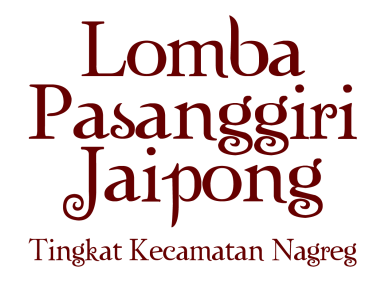 FORMULIR PENDAFTARANNOMOR REGISTRASI :………………………………………...………………………………………...NAMA:………………………………………...………………………………………...NO. IDENTITAS(NIK/Kartu Pelajar/dll):………………………………………...………………………………………...TEMPAT, TGL LAHIR:………………………………………...………………………………………...ALAMAT LENGKAP:………………………………………...………………………………………...RT/RW : …………………………………DESA   : …………………………………RT/RW : …………………………………DESA   : …………………………………RT/RW : …………………………………DESA   : …………………………………RT/RW : …………………………………DESA   : …………………………………RT/RW : …………………………………DESA   : …………………………………RT/RW : …………………………………DESA   : …………………………………NO. TELP/HP:………………………………………..………………………………………..Nagreg, ………………………………... 2017Ttd Peserta(………………………………………………..)`FORMULIR PENDAFTARANSetuju             Tidak Setuju